Teknik i rörelse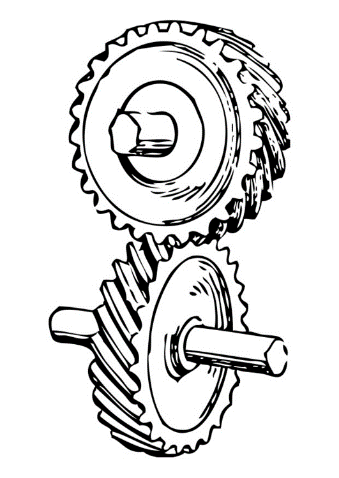 

      När du har arbetat med det här området ska du: Kunna ge exempel på några vardagsföremål där olika mekanismer används för att skapa rörelseKunna undersöka och beskriva hur olika delar i en mekanism samverkar för att fungeraKunna beskriva för- och nackdelar med olika tekniska lösningarKunna ge exempel på hur tekniska lösningar förändrats över tidKänna till hur man kan förändra och förflytta rörelseFörstå och kunna använda ämnesspecifika ord och begrepp  Kunna konstruera olika modeller med mekanisk rörelse Kunna dokumentera ditt arbete med olika konstruktionerKunna resonera kring förbättringar och vidareutveckling av konstruktioner      Bedömning:      Din förmåga att använda och förstå tekniska begrepp som är centrala i arbetsområdet.Din förmåga att skapa egna konstruktioner som innehåller rörelse.Din förmåga att kunna beskriva och resonera kring olika tekniska lösningar, deras fördelar och nackdelar, likheter och skillnader samt hur de skulle kunna utvecklas och förbättras. Bedömningen baseras på bredd (magert/utförligt) och djup (korta/långa resonemangskedjor), begreppsanvändning (vardagsord/ämnesspecifika begrepp), problematisering (ett perspektiv/flera perspektiv), konkretisering (ger inga eller få exempel/ flera relevanta exempel) och slutsatser (ej underbyggda/ underbyggda med fakta och logik).
Begrepp: Fästpunkt, vridningspunkt, led, mekanism, länk, linjär rörelse, bågformad rörelse, roterande rörelse, kugghjul, rem, remskiva, vajer, kedja, axel